PROTOKOLLüber die dritte Sitzung des Gemeinderatesam 26. September 2017 im großen Sitzungssaal des Gemeindeamtes Kirchberg am WechselBeginn: 19.30 Uhr 								Ende: 21.20 UhrAnwesend:			Bürgermeister Dr. Willibald FuchsVizebürgermeister Hubert HaselbacherGf. GR Dandler Elisabeth Gf. GR Eisenhuber MonikaGf. GR Loidl WolfgangGf. GR Riegler WolfgangGf. GR Steiner Herbert							GR Angerler FriedrichGR Biffl Mag. Markus 	GR Fruhmann Heidemarie							GR Gansterer MartinaGR Hollendohner Peter							GR Jansohn ErnstGR Koderhold Josef	GR Kronaus Josef				GR Morgenbesser Markus								GR Osterbauer Richard GR Plochberger Hannes								GR Tauchner Edmund		GR Wetzelberger StefanEntschuldigt:			GR Wetzelberger JosefSonst anwesend: 		Sekr. Christian Züttl, MPASitzungsvorsitzender: 	Bürgermeister Dr. Willibald FuchsDie Einladung zur Sitzung erfolgte durch Kurrende. Die Sitzung war beschlussfähig. Die Sitzung war öffentlich.Tagesordnung:Entscheidung über die Einwendungen gegen das Protokoll der letzten SitzungBericht des BürgermeistersBericht des PrüfungsausschussBerichte der AusschüsseGemeindeabwasserverband Aspang-Feistritz, Genehmigung der SatzungsänderungHaus Markt 37, Genehmigung Mietvertrag mit Frau Melinda LakatosGewerbegebiet Au 103, Genehmigung Bestandsvertrag mit Firma Seger Montagen GmbHGrundstück 225/1, Hofer, Genehmigung der VerkaufsbedingungenGrundstück 489/25, Elk-Siedlung, Genehmigung der VerkaufsbedingungenGenehmigung Grundankauf südlich der St. WolfgangskircheDer Bürgermeister begrüßt die Damen und Herren des Gemeinderats und dankt fürs Kommen. GR Josef Wetzelberger hat Nachtdienst und ist für die heutige Sitzung entschuldigt. Der Bürgermeister stellt die Beschlussfähigkeit fest. Die Tagesordnung ist mit der Einladung zur Sitzung zugegangen. Anträge dazu sind nicht eingelangt.Zu Punkt 1) Entscheidung über die Einwendungen gegen das Protokoll der letzten SitzungDas Protokoll der Sitzung vom 27. Juni 2017 ist den Fraktionen zugegangen. Der Bürgermeister stellt fest, dass keine Einwendungen eingebracht wurden und daher das Protokoll der Gemeinderatssitzung vom 27. Juni 2017 genehmigt ist. Bgm. Dr. Fuchs ersucht um Zustimmung zum Protokoll. Dieses wird bei einer Stimmenthaltung  (gf. GR Herbert Steiner) zur Kenntnis genommen und im Anschluss unterfertigt.Gf. GR Herbert Steiner hat sich seiner Stimme enthalten, weil er bei der letzten Sitzung nicht anwesend war. Zu Punkt 2) Bericht des Bürgermeisters BlumenschmuckwettbewerbDie Gemeinde bzw. der Tourismusverein hat beim Wettbewerb „Blühendes Niederösterreich“ landesweit den 2. Platz erreicht. Bemerkenswert ist, dass dieser Rang hinter der Gemeinde Pöggstall, die heuer Austragungsgemeinde der Landesausstellung ist, erzielt wurde. Bürgermeister Fuchs dankt allen für ihr Engagement. KindergartenIm Kindergartenwurden  als Betreuerinnen Helene Bauer und Jacqueline Zöchling sowie als Stützkraft Renate Strobel aufgenommen. In den Ferien wurde die 6. Gruppe eingerichtet. Auf Grund von Altersteilzeit- und Job-Sharing-Regelungen arbeiten momentan 8 Pädagoginnen und 8 Betreuerinnen im Kindergarten.BuchhaltungFür die Gemeindebuchhaltung wurde Manuel Bauer aufgenommen. Bürgermeister Fuchs ist sehr zufrieden. Ebenfeldsiedlung, VerkehrsproblemDie Bewohner der Ebenfeldsiedlung klagen über ein Verkehrsproblem. Einerseits sind zu viele Fahrten (Durchfahrer) und andererseits wird zu schnell gefahren. Es bestehen ziemliche Meinungsverschiedenheiten unter den Bewohnern der Siedlung. Momentan wird eine Verkehrsmessung durchgeführt. Baby-Fit-KursGR Heidi Fruhmann berichtet, dass ein 1. Hilfe-Kurs für Kleinkinder in Verbindung mit einem Kurs über den richtigen Umgang mit Kleinkindern organisiert wird. Die Kursteilnehmer sind damit bestens als Babysitter ausgebildet. Ziel ist die Einrichtung einer sogenannten Baby-Sitter-Börse. StaatsfeiertragAnlässlich des Staatsfeiertages lädt die Pfarre die politischen Verantwortungsträger zu einer Hl. Messe am 21. Oktober 2017, um 18.00 Uhr, ein. NationalratswahlBürgermeister Dr. Fuchs erinnert an die Nationalratswahl am 15. Oktober 2017, ersucht die Mitglieder der Wahlkommissionen ihre Ämter wahrzunehmen und dankt für ihr ehrenamtliches Engagement.Gf. GR Herbert Steiner ersucht die politischen Parteien, die Wahlplakate erst eine Woche vor der Wahl aufzustellen, wie dies der Gemeinderat vor vielen Jahren beschlossen hat. Straßenbau In Kirchberg wird momentan bei jeder Straßenbaustelle eine Vielzahl von Leerrohren für das Breitbandinternet verlegt. GemeindewohnungenIm Haus Markt 66 sind zwei Wohnungen frei und ab sofort verfügbar.Kanal LindensiedlungDer Kanal in der Lindensiedlung befindet sich in schlechtem Zustand. Die Setzungen in der Aufschließungsstraße sind ein deutlicher Hinweis dafür. Eine Kamerabefahrung wurde durchgeführt.  Im Kanal befindet sich sehr viel Fremdwasser. Einige Stellen konnten nicht befahren werden, weil der Kanal so kaputt ist. Der Bürgermeister zeigt ein kurzes Video. FreibadIn der heurigen Saison konnten 7008 Besucher gezählt werden.  Der Besuch liegt damit im oberen Drittel im Vergleich mit den letzten Jahren. EnergiebuchhaltungsvorbildgemeindeDer Vizebürgermeister berichtet, dass Kirchberg für die vorbildliche Energiebuchhaltung vom Land Niederösterreich ausgezeichnet wurde. BevölkerungsentwicklungBürgermeister Fuchs berichtet, dass sich die Einwohnerzahl von Kirchberg deutlich erhöht hat. Gegenüber dem Vorjahr haben wir um 53 Hauptwohnsitzer mehr. Erstmals wurde die 2500-Einwohner-Grenze überschritten. Zu Punkt 3) Bericht des PrüfungsausschussDer Obmannstellverterter des Prüfungsausschusses, GR Edmund Taucher, berichtet über die angesagte Prüfung vom 25. September 2017. Der Prüfungsausschuss hat die Gesamtausgaben für die Liegenschaft Au 103 und den Schlepplift der Gemeinde überprüft. Der Bürgermeister ersucht um Kenntnisnahme des Berichts.Der Gemeinderat nimmt den Bericht einstimmig zur Kenntnis.Zu Punkt 4) Berichte der AusschüsseAusschuss für Bauen und alternative EnergienVizebürgermeister Haselbacher berichtet über die Instandhaltungsmaßnahmen an den Güterwegen.  Es ist gelungen, ein zusätzliches Budget über € 30.000,-- zu erhalten. Damit wurde ein Wegstück am Güterweg Molzgraben asphaltiert.GenerationenausschussGf. GR Wolfgang Riegler dankt den Damen und Herren des Gemeinderates für die Mitarbeit beim 25. Mini-Triathlon. Heuer wurde erstmals ein Ferienspiel an drei Nachmittagen angeboten, das sehr gut angenommen wurde.  Im kommenden Jahr sollen die Vereine ins Ferienspiel eingebunden werden, so dass diese einen Nachmittag organisieren und vielleicht den Kindern ihren Verein vorstellen können.Am 21. Oktober 2017 findet ein Bauernmarkt statt. SchulausschüsseSchulobfrau Elisabeth Dandler berichtet, dass in der Volksschule 92 Kinder unterrichtet werden. Die Neue Mittelschule hat das Schuljahr mit 145 Kindern gestartet. Zum Zu- und Umbau der Neuen Mittelschule führt die Obfrau aus, dass die Baumeisterarbeiten neu ausgeschrieben wurden. Das Baustudio Höfer ist Billigstbieter. WirtschaftsausschussGf. GR Wolfgang Loidl berichtet über die Umgestaltung des Parks beim Pfarrer-Kreuz.Die Erlebnisregion Wechselland legt einen neuen Regionsprospekt auf. Das Geschäftsjahr der ARGE Langlauf wurde abgeschlossen. Das Ergebnis ist sehr zufriedenstellend. Derzeit wird an der Verlängerung der Grundnutzungsverträge gearbeitet. Zu Punkt 5) Gemeindeabwasserverband Aspang-Feistritz, Genehmigung der SatzungsänderungAuf Betreiben der Gemeinde Aspang Markt wurde der Grad der tatsächlichen Benützung der Kläranlage durch die verbandsangehörigen Gemeinden ermittelt. Zu dem bestehenden Verteilungsschlüssel aus dem Jahr 1993 ergeben sich durch verschiedene Veränderungen (Anschlussgrad, Schließen von Fleischhauereien etc.) Verschiebungen. Für die Gemeinde Kirchberg ändert sich nichts Wesentliches. Zusätzlich wird in die Satzung aufgenommen, künftighin alle 5 Jahre den Verteilungsschlüssel zu überprüfen. Bürgermeister Fuchs ersucht um Genehmigung der Satzungsänderungen im § 10.Der Gemeinderat beschließt einstimmig nachstehende Satzungsänderung. 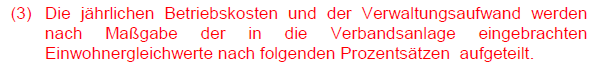 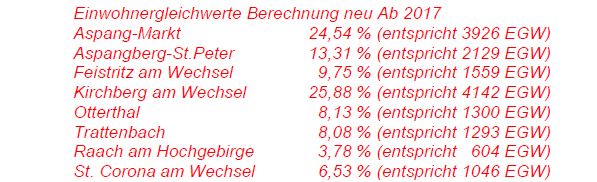 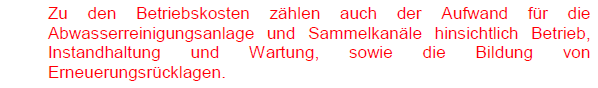 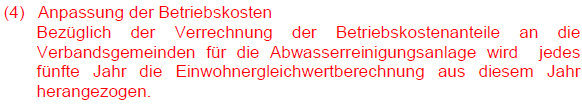 Zu Punkt 6) Haus Markt 37, Genehmigung Mietvertrag mit Frau Melinda LakatosDie Wohnung im Haus Markt 37 von Willi Riegler wurde von Frau Melinda Lakatos gemietet. Ein Mietvertrag wurde ausgearbeitet.Der Bürgermeister ersucht um Genehmigung des Mietvertrags.Der Gemeinderat genehmigt einstimmig den Mietvertrag.Zu Punkt 7) Gewerbegebiet Au 103, Genehmigung Bestandsvertrag mit Firma Seger Montagen GmbHDie Firma Seger Montagen aus Feistritz (baut Möbelsätze der Firma List vorwiegend in Russland zusammen) mietet die Halle oberhalb der KFZ-Stellplätze der Firma Bauer. Die Halle weist ein Fläche von 380 m² auf, die Miete beträgt € 570,-- + MWSt. Ein Bestandvertrag wurde ausgearbeitet. Gf. GR Herbert Steiner befürchtet Probleme mit der gewerblichen Nutzung im Hinblick auf die Wohnnutzung auf derselben Liegenschaft.  Er empfiehlt, einen entsprechenden Passus in den Bestandvertrag aufzunehmen. Der Bürgermeister ersucht um Genehmigung des vorliegenden Bestandvertrages.Der Gemeinderat genehmigt bei zwei Stimmenthaltungen (GR Plochberger und gf. GR Steiner) den Bestandvertrag.Bürgermeister Dr. Fuchs informiert den Gemeinderat, dass der Bestandvertrag mit Roman Spreitzgrabner von 50 m² auf 150 m²  Lagerfläche ausgeweitet wurde. Zu Punkt 8) Grundstück 225/1, Hofer, Genehmigung der VerkaufsbedingungenBürgermeister Dr. Fuchs stellt dem Gemeinderat die Verkaufsbedingungen für die Grundstücke am Ebenfeld und im Ortszentrum List vor. Diese wurden zuletzt am 19. Mai 2016 vom Gemeinderat fixiert.Die Verkaufsbedingungen lauten:Absicht zum Hauptwohnsitz erkennbar und glaubhaftnur ein Grundstück je KäuferBauzwang innerhalb 5 JahreGemeinde kauft zum Verkaufspreis zurückVorkaufsrecht der GemeindeAufschließung gleich zu bezahlenAls Verkaufspreis für die Grundstücke Hofer wurden vom Gemeindevorstand € 82,--/m² vorgeschlagen.Bürgermeister Fuchs ersucht um Zustimmung zu den Verkaufsbedingungen und zum Verkaufspreis.Der Gemeinderat genehmigt einstimmig den Antrag.Zu Punkt 9) Grundstück 489/25, Elk-Siedlung, Genehmigung der VerkaufsbedingungenAls Verkaufspreis für das Grundstück in der Elk-Siedlung schlägt der Bürgermeister € 39,--/m² vor. Die Verkaufsbedingungen gelten genauso.Bürgermeister Dr. Fuchs ersucht um Zustimmung zu den Verkaufsbedingungen und zum Verkaufspreis.Der Gemeinderat genehmigt einstimmig den Antrag.Zu Punkt 10) Genehmigung Grundankauf südlich der St. WolfgangskircheAnknüpfend an die letzte Gemeinderatssitzung berichtet Bürgermeister Dr. Fuchs, dass KR Dir. Hans Müller das Waldgrundstück südlich der St. Wolfgangskirche nun um € 12,--/m² verkaufen würde. GR Osterbauer findet den Preis für dieses Waldstück viel zu hoch. Auch gf. GR Steiner spricht sich gegen den Ankauf aus, weil der Preis zu hoch ist, obwohl für ihn das Ortsbild einen hohen Stellenwert hat.  Bürgermeister Dr. Fuchs spricht sich für den Ankauf aus, weil die Aussicht von der Kirche und die Ansicht der Kirche wesentlich verbessert werden können. Außerdem gestaltet sich in Zukunft die laufende Pflege und Instandhaltung einfacher. Der Bürgermeister ersucht um Zustimmung zum Ankauf eines rund 2000 m² großen Waldstücks südlich der St. Wolfgangskirche zum Preis von € 12,--/m².Der Gemeinderat beschließt bei fünf Gegenstimmen (GR Jansohn, GR Osterbauer, GR Plochberger, gf. GR Steiner, GR Tauchner) den Ankauf. Die Begründungen der Gegenstimmen sind der Debatte zu entnehmen.Zum Schluss der Sitzung berichtet GR Kronaus, dass das Land Niederösterreich für die Initiative „Tut gut“ Physiotherapeuten und Sportstudenten als Mitarbeiter sucht. Gf. GR Loidl befürchtet die Errichtung eines Windparks am Wechsel. Da sonst nichts weiter vorgebracht wird, dankt Bürgermeister Dr. Fuchs für die Mitarbeit und schließt die Sitzung.Dieses Sitzungsprotokoll wurde in der Sitzung am  ...................................................genehmigt    -    abgeändert    -    nicht genehmigt......................................                               ......................................Bürgermeister                                                         Schriftführer..............................          ..............................           ..............................Gemeinderat                           Gemeinderat                           Gemeinderat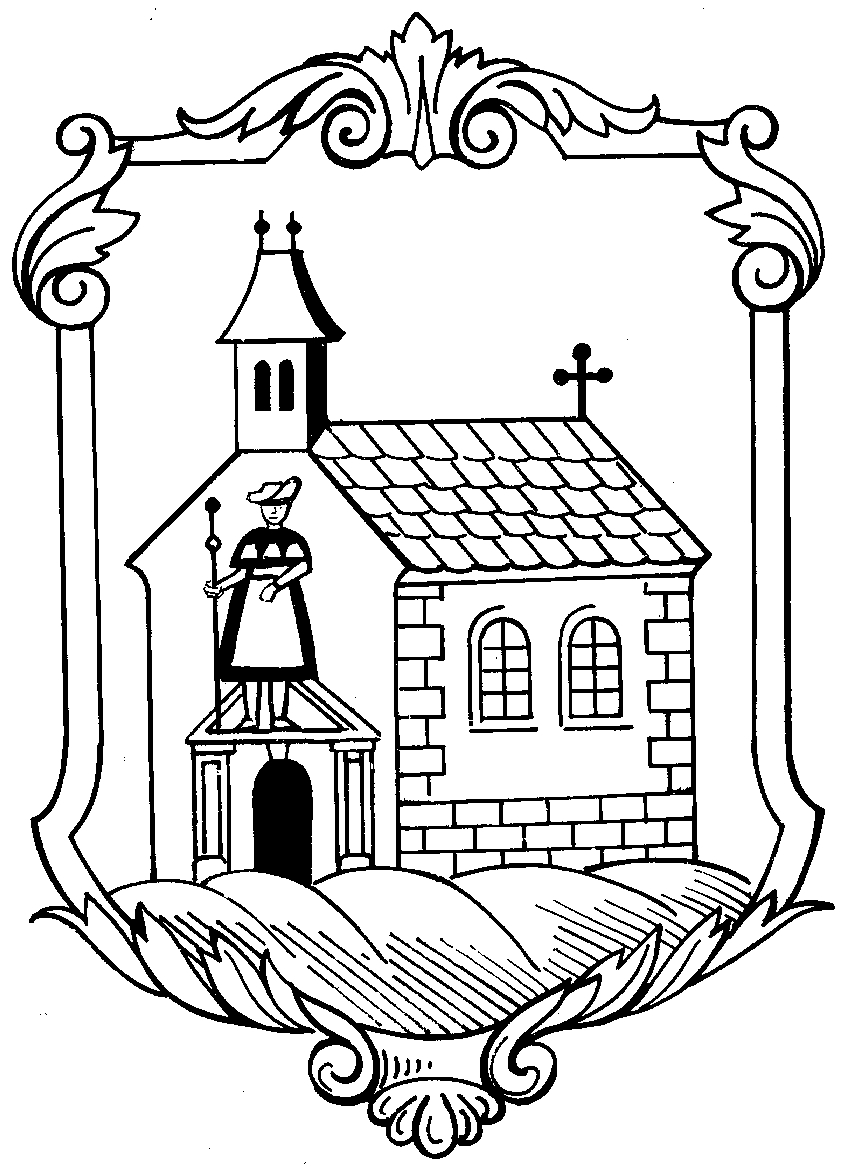 Marktgemeinde Kirchberg am WechselPostleitzahl 2880, Verwaltungsbezirk Neunkirchen, Land Niederösterreich